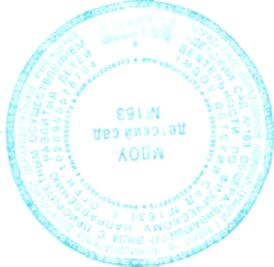 ПРАВИЛА ВНУТРЕННЕГО  РАСПОРЯДКАВОСПИТАННИКОВ (ОБУЧАЮЩИХСЯ)  ПРАВИЛА ВНУТРЕННЕГО  РАСПОРЯДКАВОСПИТАННИКОВ (ОБУЧАЮЩИХСЯ)  МБДОУ детского сада № 163 1. ОБЩИЕ ПОЛОЖЕНИЯ	1.1. Настоящие Правила внутреннего распорядка  обучающихся (воспитанников) МБДОУ детского сада № 163 (далее «правила») разработаны в соответствии с Федеральным Законом от 29.12.2012 г.  №273-ФЗ «Об образовании в Российской Федерации», приказом Министерства просвещения РФ от 31 июля 2020 г. № 373 «Об утверждении Порядка организации и осуществления образовательной деятельности по основным общеобразовательным программам - образовательным программам дошкольного образования», Постановлением Главного государственного санитарного врача Российской Федерации от 28.09.2020 г. № 28 «Об утверждении санитарных правил СП 2.4.3648-20 «Санитарно-эпидемиологические требования к организациям воспитания и обучения, отдыха и оздоровления детей и молодежи», СанПиН 2.3/2.4.3590-20 «Санитарно-эпидемиологические требования к организации общественного питания населения», далее СанПин.	1.2. Настоящие правила регулируют режим организации образовательного процесса, права и обязанности обучающихся (воспитанников) ДОУ и их родителей (законных представителей).	1.3. Настоящие правила приняты с учетом мнения родителей (законных представителей) обучающихся (воспитанников) МДОУ.	1.4. Цель правил внутреннего распорядка - обеспечение безопасности обучающихся (воспитанников) во время их пребывания в МБДОУ детского сада № 163, а также  успешная реализация целей и задач ДОУ, определенных в Уставе МБДОУ  детского сада №163	1.5. Дисциплина в ДОУ поддерживается на основе уважения человеческого достоинства обучающихся (воспитанников) и педагогических работников. Применение физического и (или) психического насилия по отношению к обучающимся (воспитанникам)  не допускается.	1.6. Настоящие Правила обязательны для исполнения всеми обучающимися (воспитанниками) ДОУ и их родителями (законными представителями).	1.7. Текст настоящих правил размещается на официальном сайте МБДОУ в сети интернет.2. ОРГАНИЗАЦИЯ ОБРАЗОВАТЕЛЬНОГО ПРОЦЕССА	2.1.Образовательный процесс в ДОУ осуществляется в соответствии СП 2.4.3648-20 «Санитарно-эпидемиологические требования к организациям воспитания и обучения, отдыха и оздоровления детей и молодежи», с  СанПиН 2.3/2.4.3590-20 «Санитарно-эпидемиологические требования к организации общественного питания населения»·  продолжительность учебного года – с 1 сентября по 31 мая;·  каникулярный период –  в соответствии с  федеральным законодательством праздничных и выходных дней;·  летний оздоровительный период – с 1 июня по 31 августа.	2.2. МБДОУ имеет право объединять группы, переводить детей с согласия родителей в другие сады  в случае необходимости в летний период (в связи с низкой наполняемостью групп, отпусками воспитателей, на время ремонта).	2.3. Календарный учебный график на каждый учебный год утверждается приказом заведующего МБДОУ.	2.4. Для всех возрастных групп устанавливается пятидневная рабочая неделя: 	· максимальная длительность пребывания обучающихся (воспитанников) в МБДОУ  детском саду - 12 часов;	·  ежедневный график работы МБДОУ  с 7.00 до 19.00, выходные – суббота, воскресенье.	2.5. Прием обучающихся (воспитанников) осуществляется строго с 7.00 часов.	 2.6. Расписание непосредственно образовательной деятельности (НОД) составляется в строгом соответствии с Постановлением Главного государственного санитарного врача Российской Федерации от 28.09.2020 г. № 28 «Об утверждении санитарных правил СП 2.4.3648-20 «Санитарно-эпидемиологические требования к организациям воспитания и обучения, отдыха и оздоровления детей и молодежи», СанПиН 2.3/2.4.3590-20 «Санитарно-эпидемиологические требования к организации общественного питания населения».	2.7. Расписание непрерывной образовательной деятельности в детском саду составлено в соответствии с требованиями СанПиН:для детей раннего возраста от 1,5 до 3 лет длительность непрерывной непосредственно образовательной деятельности не превышает 10 мин. Допускается осуществлять образовательную деятельность в первую и во вторую половину дня (по 8-10 минут). Допускается осуществлять образовательную деятельность на игровой площадке во время прогулки;продолжительность непрерывной непосредственно образовательной деятельности для детей от 3 до 4-х лет - не более 15 минут; для детей от 4-х до 5-ти лет - не более 20 минут; для детей от 5 до 6-ти лет - не более 25 минут; а для детей от 6-ти до 7-ми лет - не более 30 минут;максимально допустимый объем образовательной нагрузки в первой половине дня в младшей и средней группах не превышает 30 и 40 минут соответственно, а в старшей и подготовительной - 45 минут и 1,5 часа соответственно. В середине времени, отведенного на непрерывную образовательную деятельность, проводятся физкультурные минутки. Перерывы между периодами непрерывной образовательной деятельности - не менее 10 минут;образовательная деятельность с детьми старшего дошкольного возраста осуществляется во второй половине дня после дневного сна. Ее продолжительность составляет не более 25 -  30   минут   в   день.   В   середине   непосредственно   образовательной   деятельности статического характера проводятся физкультурные минутки.образовательная    деятельность, требующая повышенной познавательной активности и умственного    напряжения    детей,    запланированы    в    первую    половину    дня.    Для профилактики утомления детей проводятся физкультурные, музыкальные занятия.	Занятия по физическому развитию в рамках основной образовательной программы для детей в возрасте от 3 до 7 лет организуются  4 раза в неделю (2 занятия по физической культуре и 2 занятия по плаванию). Длительность занятий по физическому развитию зависит от возраста детей и составляет:	в младшей группе - 15 мин.;	в средней группе - 20 мин.; в старшей группе - 25 мин.;	в подготовительной группе - 30 мин.	Один раз в неделю для детей 5 - 7 лет следует круглогодично организовывать занятия по физическому развитию детей на открытом воздухе.	2.8. Организация жизни и деятельности детей в детском саду. Режим дня в детском саду соответствует возрастным особенностям воспитанников и их гармоничному развитию. 		Максимальная продолжительность непрерывного бодрствования детей 3-7 лет составляет 5,5 - 6 часов, до 3 лет - в соответствии с медицинскими рекомендациями. На самостоятельную деятельность детей 3-7 лет (игры, подготовка к образовательной деятельности, личная гигиена) в режиме дня отводится не менее 3-4 часов.	Продолжительность ежедневных прогулок составляет 3-4 часа (в данный отрезок времени включено время прогулки родителя с ребенком: утренний промежуток времени от дома до детского сада и по возвращению домой из детского сада). Прогулки организуются 2 раза в день в первую половину дня и во вторую половину дня - после дневного сна и перед уходом детей домой (если позволяют климатические условия).	Общая продолжительность суточного сна для детей дошкольного возраста 12-12,5 часа, из которых 2,0 - 2,5 отводится на дневной сон. Для детей от 1,5 до 3 лет дневной сон организуется однократно продолжительностью не менее 3 часов.	Прием пищи организован с интервалом 3-4 часа. Продолжительность дневного сна составляет 2 - 2,5часа.	2.9. Спорные и конфликтные ситуации необходимо разрешать только в отсутствии детей.	2.10. Вопросы по организации образовательного процесса, пребыванию обучающегося (воспитанника) в группе  следует обсуждать  с воспитателями группы; если этот разговор не помог решению проблемы, необходимо обратиться к заведующему МБДОУ детского сада, по необходимости  с привлечением конфликтной комиссии.	2.11. В случае длительного отсутствия обучающегося (воспитанника) в МБДОУ детского сада  по каким-либо обстоятельствам, необходимо написать заявление на имя заведующего МБДОУ  о сохранении места за обучающимся (воспитанником) с указанием периода его отсутствия  и причины.3. ЗДОРОВЬЕ ОБУЧАЮЩЕГОСЯ (ВОСПИТАННИКА)	3.1. Родители (законные представители) обязаны приводить ребенка в ДОУ  здоровым и информировать воспитателей о каких-либо изменениях, произошедших в состоянии здоровья обучающегося (воспитанника) дома.	3.2. Во время утреннего приема,  в ДОУ не допускаются обучающиеся (воспитанники) с явными признаками заболевания: сыпь, сильный насморк, кашель, температура.	3.3. Если в течение дня у обучающего (воспитанника)  появляются первые признаки заболевания: (повышение  температуры, рвота, сыпь, диарея), родители (законные представители) будут об этом извещены и должны будут как можно быстрее забрать обучающегося (воспитанника) из медицинского изолятора МБДОУ.	3.4. О возможном  отсутствии обучающегося (воспитанника)  необходимо заранее  предупреждать воспитателя группы. Если обучающийся (воспитанник)  заболел или родитель (законный представитель) не планирует его приводить в детский сад по домашним причинам, то родитель (законный представитель) обязан накануне до 12.00 позвонить по телефону МБДОУ,  либо по мобильному телефону воспитателю  группы.	3.5. В случае крайней необходимости, например,  обучающийся (воспитанник)  заболел только утром, необходимо срочно, до 9.00 утра, оповестить об этом по телефону или по мобильному телефону воспитателя. В противном случае родитель (законный представитель)  должен будет оплатить первый пропущенный день; начиная со второго дня, обучающийся (воспитанник)  автоматически снимется с питания. Плата за питание взимается за целый день.	3.6. После временного отсутствия обучающегося (воспитанника) в детском саду необходимо обязательно поставить его на питание, позвонив по телефону  накануне до 12.00 часов. После перенесенного заболевания, а также отсутствия более 5-х дней обучающиеся (воспитанники) принимают в ДОУ только при наличии справки участкового врача-педиатра с указанием диагноза, длительности заболевания, рекомендациями.	3.7. Администрация МБДОУ оставляет за собой право принимать решение о переводе обучающегося (воспитанника)  в изолятор МДОУ в связи с появлением внешних признаков заболевания. Состояние здоровья обучающегося (воспитанника) определяет по внешним признакам воспитатель и медсестра.	3.8. Если у обучающегося (воспитанника) есть аллергия или другие особенности здоровья и развития, то родитель (законный представитель) должен поставить в известность медсестру и воспитателя, предъявить в данном случае справку или иное медицинское заключение. 	 3.9. В МБДОУ  запрещено давать обучающимся (воспитанникам) какие-либо лекарства родителем (законным представителем), медицинским работником, воспитателями группы или самостоятельно принимать обучающимся (воспитанником). Если обучающийся (воспитанник) нуждается в приёме лекарств в течение дня (при каких-то хронических заболеваниях), то родитель (законный представитель) должен предоставить в детский сад предписание от врача. В этом случае ему будет организован приём лекарства под контролем  медицинской сестры.4. ОДЕЖДА И ГИГИЕНА ОБУЧАЮЩЕГОСЯ (ВОСПИТАННИКА)	4.1. Перед тем как вести ребенка в детский сад необходимо проверить, соответствует ли его одежда времени года и температуре воздуха. 	В правильно подобранной одежде ребенок свободно двигается и меньше утомляется. Завязки и застежки должны быть расположены так, чтобы ребенок мог самостоятельно себя обслужить. Обувь должна быть легкой, теплой, точно соответствовать ноге ребенка, легко сниматься и надеваться. 	4.2. В группе у обучающегося (воспитанника) должна быть сменная обувь с фиксированной пяткой (рекомендуется исключить обувь с черной подошвой, оставляющую черные полосы на полу). Желательно, чтобы обучающийся (воспитанник) мог снять и надеть её самостоятельно.	4.3. В МБДОУ у обучающегося (воспитанника) есть специальное место для хранения одежды, которое поддерживает в порядке родитель (законный представитель).	4.5. У обучающегося (воспитанника) должна быть расческа и личные гигиенические салфетки (носовой платок).  Носовой платок необходим  как в помещении, так и на прогулке.	4.6. Для  активной двигательной деятельности, направленной на освоение образовательной области «Физического развития» обучающемуся (воспитаннику) необходима специальная спортивная форма (футболка, шорты, чешки для активной двигательной деятельности, направленной на освоение образовательной области «Художественно – эстетического развития».	4.7. Для пребывания на улице приветствуется  одежда, которая не мешает активному движению обучающегося (воспитанника), легко просушивается.	4.8. Вещи обучающегося  хранятся в отведенных для каждого ребенка индивидуальных шкафчиках, согласно спискам.	4.9. Одежда и обувь должна соответствовать погоде.	4.10. Зимой и в мокрую погоду рекомендуется, чтобы у обучающегося (воспитанника) были запасные сухие варежки и одежда.	4.11. У  обучающегося (воспитанника) в шкафчике обязательно должен быть комплект сухой одежды для смены в отдельном мешочке.	4.12.  В шкафу обучающегося (воспитанника) должен быть пакет для загрязнённой одежды, пакет для уличной обуви.	4.13. В летний период на прогулке необходима легкая шапочка или  панама, которая будет защищать обучающегося (воспитанника) от солнца.5. ОРГАНИЗАЦИЯ ПИТАНИЯ	5.1. МБДОУ обеспечивает гарантированное сбалансированное питание обучающихся (воспитанников) в соответствии с их возрастом и временем пребывания в МБДОУ по нормам, утвержденным Институтом питания РАМН, СанПин и другими нормативными актами, действующего законодательства Российской Федерации. Организация питания обучающихся (воспитанников) в МДОУ возлагается на пищеблок МБДОУ  и осуществляется его штатным персоналом.	5.2. Режим и кратность питания обучающихся (воспитанников) устанавливается в соответствии с длительностью их пребывания в ДОУ. Обучающиеся  (воспитанники), посещающие 12 часовые группы, получают пятиразовое  питание: завтрак, второй завтрак, обед, полдник, ужин.	5.3.  Питание в ДОУ осуществляется в соответствии с примерным 21-дневным меню, разработанным на основе физиологических потребностей в пищевых веществах и норм питания обучающихся (воспитанников) дошкольного возраста.	5.4. Родители (законные представители) могут получить информацию о меню питания обучающегося (воспитанника) на специальных стендах, в группах, официальном сайте МБДОУ.	5.5. Контроль над качеством питания (разнообразием), закладкой продуктов питания, кулинарной обработкой, выходом блюд, вкусовыми качествами пищи, санитарным состоянием пищеблока, правильностью хранения, соблюдением сроков реализации продуктов возлагается на заведующего МБДОУ, медсестру, бракеражную комиссию МБДОУ.6. ОБЕСПЕЧЕНИЕ БЕЗОПАСНОСТИ	6.1. Родители (законные представитель) должны своевременно сообщать об изменении номера телефона, места жительства и места работы.	6.2. Для обеспечения безопасности своего ребенка родитель (законный представитель) передает обучающегося (воспитанника) только лично в руки воспитателя.	6.3.  Забирая обучающегося (воспитанника), родитель (законный представитель) должен обязательно подойти к воспитателю с тем, чтобы он передал обучающегося (воспитанника) лично. Категорически запрещен приход обучающегося (воспитанника) дошкольного возраста в МБДОУ и его уход без сопровождения родителей (законных представителей).	6.4. Воспитателям категорически запрещается отдавать обучаемых (воспитанников) лицам в нетрезвом состоянии, несовершеннолетним, отпускать  обучаемых (воспитанников) одних по просьбе родителей (законных представителей), отдавать обучаемых  (воспитанников) незнакомым лицам  без доверенности от родителей (законных представителей).	6.5. Родители (законные представители) обязаны забрать обучающегося (воспитанника) до 19.00. Если родители (законные представители) обучающегося (воспитанника) не могут лично забрать его из МБДОУ  то требуется заранее оповестить об этом администрацию детского сада или воспитателя и сообщить, кто будет забирать обучающегося (воспитанника) из тех лиц,  которые предоставлены в доверенности  родителей (законных представителей).	6.6. Чтобы избежать случаев травматизма, родителям необходимо проверять содержимое карманов в одежде обучающегося (воспитанника) на наличие опасных предметов.	6.7. Категорически запрещается приносить в МБДОУ детский сад  острые, режущие, стеклянные предметы, а также мелкие предметы (бусинки, пуговицы и т. п.), таблетки и другие лекарственные средства.	6.8.  Запрещается приносить в детский сад жевательную резинку и другие продукты питания (конфеты, печенье, напитки и др.).	6.9. Не рекомендуется одевать обучающемуся (воспитаннику) золотые и серебряные украшения, давать с собой дорогостоящие игрушки, мобильные телефоны, а также игрушки имитирующие оружие. Сотрудники МБДОУ не несут ответственности за утерянные золотые украшения и дорогостоящие вещи.	6.10.  Посторонним лицам запрещено находиться в помещениях и на территории  ДОУ без разрешения администрации.	6.11. Запрещается оставлять коляски и санки в помещении МБДОУ.	6.12.  При парковке своего автомобиля, необходимо  оставлять свободным подъезд к воротам для въезда и выезда служебного транспорта на территорию детского сада.  Запрещается въезд на личном автомобиле или такси на территорию детского сада.	6.13. В помещении и на территории МБДОУ строго запрещается курение.7. РОДИТЕЛЬСКАЯ ПЛАТА	7.1. Родители (законные представители) должны своевременно вносить плату за содержание обучающегося (воспитанника).  Плата за содержание ребенка в МБДОУ детский сад  вносится в Балтийский банк, Сбербанк или филиалы г. Твери за месяц вперед,  не позднее 10 числа каждого месяца.	7.2. По  вопросам оплаты можно обращаться  в бухгалтерию по телефону МБДОУ детского сада.8. ИГРА И ПРЕБЫВАНИЕ ОБУЧАЮЩИХСЯ (ВОСПИТАННИКОВ)  НА СВЕЖЕМ ВОЗДУХЕ	8.1. В  МБДОУ обучающиеся (воспитанники) гуляют 2 раза в день. Средняя продолжительность ежедневных прогулок составляет 3-3,5 часа. Продолжительность прогулки определяется в зависимости от климатических условий. При температуре воздуха ниже минус 15 °C и скорости ветра более 7 м/с продолжительность прогулки сокращается. При более низких температурах прогулка может быть отменена.	8.2. Обучающийся  (воспитанник) может принести в детский сад личную игрушку, если она чистая и не содержит мелких опасных деталей. Разрешая своему ребенку принести личную игрушку в детский сад, родитель (законный представитель) соглашается с мыслью, что «я и мой ребенок не расстроимся, если с ней будут играть другие дети или она испортится». За сохранность принесенной из дома игрушки сотрудники детского сада ответственности не несут. Запрещено приносить игровое оружие.	8.3. Если выясняется, что обучающийся  (воспитанник) забрал домой игрушку из детского сада (в том числе и игрушку другого обучающегося (воспитанника), то просим незамедлительно вернуть ее.	8.4. В детском саду отмечаются дни рождения  обучающихся (воспитанников). О традиции проведения этого праздника следует побеседовать с воспитателями группы. Категорически запрещено угощать обучающихся (воспитанников) в детском саду тортами, фруктами, лимонадом, печеньем с наполнителем.9. ПООЩРЕНИЯ ОБУЧАЮЩИХСЯ (ВОСПИТАННИКОВ)	За успехи в учебной, спортивной, творческой деятельности к обучающимся (воспитанникам) могут быть  применены следующие виды поощрений:Объявление благодарности обучающемуся (воспитаннику);Направление благодарственного письма родителям (законным представителям) обучающегося (воспитанника);Награждение почетной грамотой и (или) дипломом;Награждение ценным подарком. 10. ЗАЩИТА ПРАВ ОБУЧАЮЩИХСЯ (ВОСПИТАННИКОВ)	В целях защиты прав обучающихся (воспитанников) их родители (законные представители) самостоятельно или через своих представителей вправе:направить в органы управления ДОУ обращение о нарушении и (или) ущемлении ее работниками прав, свобод и социальных гарантий  обучающихся (воспитанников);·использовать не запрещенные законодательством РФ иные способы защиты своих прав и законных интересов.ПРИНЯТОна педагогическом советеПротокол №  1 от  01.09.  2020 годаУТВЕРЖДАЮЗаведующий МДОУ № 163 _________   И. М. Новинская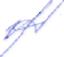 Приказ № 118    от  01.09. 2020 года